INSCRIPTION POUR ELEVES REPETITEURSNom :	Prénom :	Groupe :	OS/OSP : 	Téléphone :	Adresse :	Cours proposé (branche) :	Élèves concernés :	 M1	 M2	 M3	 M4
	 PR	 C1	 C2	 C3	mettre une croix dans les cases concernéesPréavis du maître de discipline :	 Accepté	 RefuséDate :	Signature :	Validation par le doyen, M. Mikhail Chakhparonian:Date :	Signature :	INSCRIPTION POUR ELEVES REPETITEURSNom :	Prénom :	Groupe :	OS/OSP : 	Téléphone :	Adresse :	Cours proposé (branche) :	Élèves concernés :	 M1	 M2	 M3	 M4
	 PR	 C1	 C2	 C3	mettre une croix dans les cases concernéesPréavis du maître de discipline :	 Accepté	 RefuséDate :	Signature :	Validation par le doyen, M. Mikhail Chakhparonian:Date :	Signature :	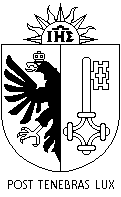 republique et canton de geneveDépartement de l'instruction publique, de la formation et de la jeunesseEnseignement secondaire IICollège et Ecole de Culture Générale
Madame de Staëlrepublique et canton de geneveDépartement de l'instruction publique, de la formation et de la jeunesseEnseignement secondaire IICollège et Ecole de Culture Générale
Madame de Staël